Choose the letter of the correct answer.  In all cases, E) NOTA means “none of these answers”.1) Given the polynomialf(x) = Ax8 + Bx6 + Cx4 + Dx2 + 4 and f(1) = 12.  Find f(-1).  A) -12		B)  -1		C)  1D)  12		E)  NOTA2) What equation is closest to the graph shown below? (Note : each “tick mark”represents one unit.)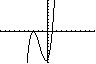 A)  P(x) = (x + 3)(x – 1)B)  P(x) = (x + 3)(x – 1)2C)  P(x) = (x + 3)2(x – 1)D)  P(x) = (x + 3)2(x – 1)2E)  NOTA3) Find the product.  (log253)(log9125)		B)  		C)  3D)  4		E)  NOTA4) 		E)  NOTA5) Jessie is walking along line L that intersects the curve  y = 2x2 – 8x + 12  at  (0, y1) and (4, y2).  Andrew is walking along line M which is perpendicular to line L.  Find the slope of line M. 0		B)  4		C)  12D)  undefined	E)  NOTA6) Daniel is at the focus of the parabola defined by  y = 2x2 + 7x – 9.  He wants to get some exercise, so he walks from the focus along a horizontal line until he reaches the parabola, turns around, and heads back to the focus.  How far does Daniel walk once he returns to the focus?		B)  		C)  1D)  2		E)  NOTA7) Which of the following statements is equivalent to  ~(p ˄ q)?	A)  ~p ˄ ~q		B)  ~p ˅ ~q	C)  ~p ˄ q		D)  ~p ˅ q	E)  NOTA8) Evaluate  		B)  3		C)  D)  0		E)  NOTA9) Find the units digit for  32145789341 + 749000023125675 + 5x , (x > 0). 9		B)  7		C)  5D)  1		E)  NOTA10) Given square     A		        BABCD, DE is twiceas long as EC, and.  Find thearea of squareABCD.		           D	       E         C		5		B)  15		C)  25D)  225	E)  NOTA11) The perimeter of a 30-60-90 right triangle is 30.  Find the length of the hypotenuse.	A)  		B)  	C)  	D)  90	E)  NOTA12) David has a new car.  Well, actually, it is a used car.  The odometer reads an integer mile between 0 and 999,999 (no tenths).  How can David find the probability that there is at least one “1” among the digits? 1 - .96	B)  	C)  .96D)  	E)  NOTA13) Evaluate.  2012201120102 – 2(2012201120142) + 2012201120182  	A)  16		B)  24		C)  32	D)  40		E)  NOTA14)  Find the domain for  .	A)  R		B)  		C)  	D)  	E)  NOTA15) If  ,  find  A•B.-93		B)  -15	C)  -10	D)  93		E)  NOTA16) If  P(x) = 3x2 – 4x + k,  which value below makes P(x) have no real zeroes?		B)  0		C)  D)  		E)  NOTA17) Shiming, Doreen, and Brian are studying independently for their driver’s license test.  The probability Shiming will pass the test is , the probability Doreen will pass the test is  , and the probability Brian will pass the test is   .  What is the probability at least one of these people passes the test?	A)  	B)  	C)  	D)  		E)  NOTA18) Solve over the Real Numbers.	x3 – 3x2 – 10x > 0	A) 	B)  	C)  	D)  	E)  NOTA19) Given , find  f(2012). 2011	B)  2012	C)  2013	D)  1638746984000E)  NOTA20) Find the maximum number of real zeroes for  P(x) = x100 – x99 + x98 – x97 + … + x2 – x – 1.  Note the signs alternate between terms until the constant term.101	B)  100	C)  99D)  1		E)  NOTA21) Find the coefficient of the sixth term of the expansion of  (3x4 – y5)8.1512	B)  504	C)  -504	D)  -1512	E)  NOTA22) Find the sum of the series   -4		B)  		C)  12D)  16		E)  NOTA23) If , find  A + AB + B. 	B)  6		C)  11D)  		E)  NOTA24) David is walking in space and located at the point  (6, 1, 3).  Deleney is on the International Space Station where he is located at (4, -3, -2).  How far apart are David and Deleney? 	B)  	C)  	D)  	E)  NOTA25) If  27x • 4y = 1812, find x • y.       108  	B)  48		C)  14D)  9		E)  NOTA26) Given a regular dodecagon.  Let x = the sum of the measures of the internal angles of the dodecagon in degrees.  Let y = the measure one external angle of the dodecagon in degrees.  Find  x + y. 72		B)  1830	C)  2160	D)  3630	E)  NOTA27) Given a cubic function, M, such that when M(x) = 0, the solution set is  {0, 2, -3}.  Find the solution set when  M(x + 5) = 0. {-5}	B)  {-3, -2, 1}	C)  {-3, -2, 0}		D)  {-8, -5, -3}		E)  NOTA28) Let A = .  Find the inverse of the cofactor of  A32.		B)  C)  	         D) E)  NOTA29) Nick is climbing along the curve defined by f(x) = 3x3 – 4x2 + 5x – 3.  If f(x) is placed on a coordinate system, Nick would be located in quadrant IV climbing towards the x-axis.  Once he reaches the x-axis, he knows he will never turn back down.  Help Nick verify his claim by finding the least upper bound of this function.4		B)  3		C)  2D)  0		E)  NOTA30) Given  g(x) = 3x4 – kx3 - 5x + 12.  Find k so that  -3 is a root of g(x). -10	B)  -6	      C)  D)   	E)  NOTA